          [АРАР                                                             ПОСТАНОВЛЕНИЕ04 декабрь   2018  й.                         №      239                            04 декабря   2018 г.Об  изменении  состава единой комиссии по осуществлению закупокдля нужд Администрации сельского поселения Чекмагушевский сельсовет муниципального района Чекмагушевский районРеспублики Башкортостан (постановление в редакции  от 19 марта 2014 года №13,  изменения  от  20  июля  2015  года  №114, от 10  августа 2015 года №138, от 01 августа 2016г. № 275, 03 августа  2017 г. №142, 07  ноября  2017 г.  №231, 02 апреля 2018 г. № 54,03 мая 2018 г. № 71)     В соответствии с ст. 39 Федерального Закона от 05.04.2013г. № 44-ФЗ «О контрактной системе в сфере закупок товаров, работ, услуг для обеспечения государственных и муниципальных нужд», Администрация  сельского  поселения  Чекмагушевский сельсовет муниципального  района Чекмагушевский район Республики Башкортостан   постановляет:1. В связи  с  кадровыми изменениями, внести  изменения в  состав   единой комиссии по осуществлению закупок  для нужд Администрации сельского поселения Чекмагушевский сельсовет муниципального района Чекмагушевский район Республики Башкортостан    и  изложить  в  следующей  редакции:-Ишмуратов Фаил Ахняфович – исполняющий полномочия главы сельского поселения Чекмагушевский  сельсовет  - председатель комиссии;-Шарифуллина Лилия Анваровна – специалист по закупкам МКУ «Централизованная бухгалтерия  Администраций  сельских  поселений МР Чекмагушевский район РБ» – заместитель председателя комиссии  (по  согласованию);-Рафикова Эльмира Фаузитовна –  специалист по закупкам  МКУ «Централизованная бухгалтерия  Администраций  сельских  поселений МР Чекмагушевский район РБ»   -  член комиссии (по  согласованию);-Кашапова Айсылу Рафгатовна –  специалист по закупкам  МКУ «Централизованная бухгалтерия  Администраций  сельских  поселений МР Чекмагушевский район РБ»   -  член комиссии(по  согласованию) ;- Шаймуратова Динара Филаритовна- специалист по закупкам  МКУ «Централизованная бухгалтерия  Администраций  сельских  поселений МР Чекмагушевский район РБ»   -  секретарь  комиссии  (по  согласованию).           2.   Контроль  за соблюдением данного постановления оставляю за собой.Исполняющий полномочия главы  сельского поселения 	                                    	  Ф.А. Ишмуратов.БАШ[ОРТОСТАН  РЕСПУБЛИКА]ЫСА[МА{ОШ  РАЙОНЫ муниципаль районЫНЫ@   СА[МА{ОШ АУЫЛ СОВЕТЫ АУЫЛ  БИЛ^м^]Е ХАКИМИ^ТЕ 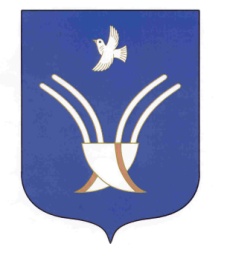 АДМИНИСТРАЦИЯ          сельского поселения ЧЕКмаГУшевский сельсоветмуниципального района Чекмагушевский район Республики Башкортостан